Community Presbyterian ChurchPlainview, MinnesotaAnnual MeetingSunday, January 29, 2023Table of ContentsCover Page									1Table of Contents								2Order of Worship/Agenda						3-8Minutes of Jan. 23, 2022 Congregational Mtng.	8-9Pastor’s Report								10Clerk’s Report								11Worship Committee Report						11-12Christian Education Report 					12Staff, Session, Board of Deacons Report		13Mission Giving Report							14-15Personnel Committee Report					16Income and Expense Summary Report				17-18Church Accounts Summary Report				19Logos Financial Report						20Community Clothesline Financial Report			20Youth Financial Report						21Helping Hands Financial Report				21Memorial Fund Report							22Statistics Report								22-23Weekly Calendar								23Weekly Financial Information					24Prayer Requests								24Community Presbyterian Staff					25Welcome to Community Presbyterian ChurchSunday, January 29, 2023Fourth Sunday in Epiphany and the Annual Meeting of CPC10:00a.m.  Worship in the sanctuary; Worship is also available live on YouTube.  You can find the service by clicking on the link to our YouTube channel on the front page of the church’s website:  www.cpcplainview.com.This worship service will also be recorded and posted on YouTube to be watched any time.GatheringPRELUDE					10:00 a.m. Joan LeeWORDS OF WELCOME		Tim Gerarden	Call to Order and Declaration of a Quorum – Tim Gerarden	Clerk’s Report:		Approval of Minutes of Annual Meeting, January 23, 2022 			(Found on pages 8-9).	Celebrating Leadership Transition:		Ruling Elders – Class of 2022 – Diane Ellringer and Ryan 			Flanagan.		Board of Deacons – Class of 2022 – Lacey Baker, Wendy 			Rollie, and Cathy DeMartini.	Necrology:		Deaths: Peggy Sparks		Friend of the Congregation: James R. Haug.	Session:		Treasurer: Julie Flanagan		Financial Secretary: Lacey Baker.  Mark Rich began at the 		end of October 2022.		Clerk of Session: Bonnie BosmaCALL TO WORSHIP – Holly Reeve	Blessed:	The poor in spirit, those who mourn, the meek.	We gather to hear who Christ calls blessed;	Those who hunger and thirst for righteousness, the merciful, the 	pure in heart, the peacemakers, the persecuted.	Blessed.OPENING HYMN #20	“All Things Bright and Beautiful” 					(Verses 2 & 4)CALL TO CONFESSION – Holly Reeve	God has told us what is good, what is required:  Do justice.  Love kindness.  Walk humble with God.  These commands are so simple, yet we know we have not always followed them.  With that knowledge, we confess.PRAYER OF CONFESSION – Holly Reeve	Let us pray together:	Merciful God, we fail to do what is right.  Instead, we pursue evil and do not speak the truth.  Even when we try our best to be faithful, still we turn away from you.  Forgive us, accept us, and redeem us, that we may seek to do what you call good.INDIVIDUAL CONFESSIONASSURANCE OF PARDON – Tim Gerarden	Christ Jesus, who became for us	Wisdom, righteousness, sanctification and redemption,	Is the one who judges us.	Christ is the one who was born for us and forgives us with 	abundant love.	We will boast of all the good God has done for us!	Thanks be to God!GLORY TO GOD	#581	Gloria Patri “Glory Be to the Father”REQUEST FOR VOLUNTEERS TO SERVE ON THE 2023 NOMINATING COMMITTEE – Holly Reeve	Motion to elect the following:		Ruling Elders (to serve on the Session): Class of 2025, Alan 			Dewey and Shawn Jensen.		Board of Deacons: Class of 2025, Jason Laske and Diane 			Ellringer.	Motion to Dismiss the 2022 Nominating Committee Lindsay 	Hammer Bartley and Diane Ellringer, with gratitude.	Motion to Elect the 2023 Nominating Committee (need 3 	congregation members)REQUEST FOR VOLUNTEERS TO SERVE ON THE PASTOR NOMINATING COMMITTEE – Holly ReeveThe WordPrayer for Illumination – Holly Reeve	Let us pray together:	God of shining splendor, your voice makes the earth tremble in wonder.  Overshadow us with your Spirit so that we may hear your Word and live as faithful disciples and covenant people; through Jesus Christ our Lord.  Amen.OLD TESTAMENT READING – Holly Reeve	Micah 6: 1-8THE PSALM – Holly Reeve	Psalm 15THE GOSPEL READING – Tim Gerarden	Matthew 5: 1-12SERMON		“Character Witness”	- Tim GerardenRespondingHYMN	#835 – “Just a Closer Walk with Thee”  (Refrain, Verse 1, 			Refrain, Verse 2, Refrain).Personnel Report – Holly ReeveJOYS AND CONCERNS – Tim GerardenPASTORAL PRAYER AND THE LORD’S PRAYER	Our Father, who art in heaven, hallowed be Thy name.  Thy kingdom come, Thy Will be done, on earth as it is in heaven.  Give us this day our daily bread and forgive us our debts as we forgive our debtors.  And lead us not into temptation but deliver us from evil, for Thine is the Kingdom and the Power and the Glory forever.  Amen.Income and Expense Summary Report – pages 17-18.OFFERINGS OF LOVE AND THANKSGIVING	January Mission of the Month:	PEM FoodshelfDOXOLOGY	#606 “Praise God From Whom All Blessings Flow”PRAYER OF DEDICATION – Tim GerardenDEPARTING HYMN	#700 “I’m Gonna Live So God Can Use Me” 					(Verses 1 and 4)BENEDICTION	- Tim GerardenBENEDICTION SONG -#203 “Jesu, Jesu, Fill Us with Your Love”  						(Refrain, Verse 4, Refrain)POSTLUDE				Joan Lee, OrganMinutes of Annual Congregational MeetingOf Community Presbyterian Church of Plainview, MinnesotaSunday January 23, 2022The meeting was held during the regular church service.  The meeting was called to order at 9:30am.  After prayer and gratitude, a motion was made after Pastor John declared a quorum, second and carried.A motion and second to approve Diane Ellringer as acting clerk in the absence of Bonnie Bosma. Motion carried.A motion was made to receive the clerks report, second and carried.A motion was made to approve the minutes from the January 31, 2021 meeting, second and carried. Officers of the session will be Treasurer – Julie Flanagan; Financial Secretary – Lacey Baker, Clerk of Session- Bonnie Bosma.Thank you to the elders and deacons for filling their terms.A motion to elect Ruling Elders for the class of 2024, Janet Rouillard and Elizabeth Dewey, second and carried.  They will serve a three year term.A motion was made to elect Deacons for class of 2024, Lacey Baker and Donna Christison, second and carried.  They will serve a three year term.A motion to dismiss the nominating committee with gratitude, second and carried.Motion to elect the Nominating Committee for 2023 of Lindsay Hammer-Bartley, Diane Ellringer, and Meg Curtiss second and carried.We stated the Five Promises from the slide.  The Personnel Report included annual reviews of staff where completed.  Diane Ellringer presented the terms of call for the Pastor since Holly Reeve was unable to be at the meeting.  It was recommended to increase salary 1.86%.  A motion to approve the Personnel report, second and carried.Prayer for Jerry Becker, Jeremy Strain, Belinda Strain, Jennifer Torres as they deal with health issues and death of immediate family members.A motion to approve the Financial report, second and carried.A motion to adjourn The Annual Meeting for Community Presbyterian Church at 10:28, and close with prayer, second and carried.Respectfully submitted,							Temporary Clerk of Session					Moderator,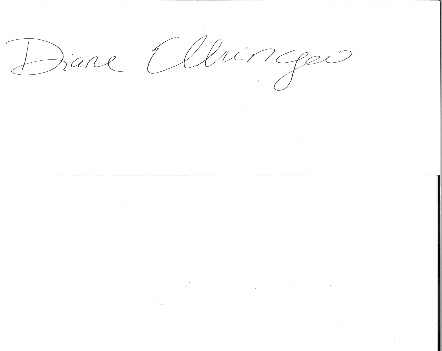 Diane Ellringer							Pastor John CurtissPastor’s Report 2022Logos Ministry was held for the spring session with about 12 kids.  Ron Manzow, Jamie Johnson, Shawn Jensen and Pastor John taught while Sharon Firzlaff and Julie Flanagan and their crew fed them.  With hopes to continue again.VBS was held for 3 days in June with several people helping teach and do activities.Camp Clearwater Forest: We sent 3 Curtiss kids and Binnie Bosma and 3 grandchildren to camp this year.  They all had a great experience and learned lots of camp songs and prayers.The Plainview Theatre rented space from us again for the fall play and Pastor John worked with them to allow stage construction and practice times etc.  He secured LeAnn Knudson to come prepare a meal for the fund raiser dinner theatre.The roof was a long challenging process but Troy from All Craft and Pastor John worked diligently to get it done.  The siding which also has damage will be on the docket for this year with Tim Pries as the contact person.Staff at Community Presbyterian Church: Lacey Baker moved back to Wisconsin in October, John Zabel continued to supervise yard work and cleaning as Jordan Alden and Jason Laske did cleaning and mowing.  Mark Rich plays the organ when Joan can’t and has gotten the choir to sing once a month during the winter and fall times.Pastor John Curtiss resigned his position as pastor at the November 4th session meeting giving us a 2 week notice as he took a job with Presbytery in the cities.  He was thankful for his time here and loves and appreciates us all.Bonnie Bosma, Clerk of SessionClerk’s Report 2022After Pastor John resigned, the session members really stepped up.  Joan Lee and Betsy Dewey from the worship committee had to get pulpit supply pastors and pick hymns and all the other parts of a service that needed help.  Diane Ellringer and Lindsay Hammer Bartley worked to find new deacons and session members for 2023.  The personnel committee of Holy Reeve, Diane Ellringer and Howard Gray had to find a new secretary/financial person to take over Lacey Baker’s position as she left about the same time as Pastor John.  Tim Pries worked with the roofing people and insurance people to help get that taken care of.  Bonnie Bosma helped write the MIF (minister Information Form) so we can start looking for an interim pastor.  Tim and Joan also helped with filling out that paperwork.  It has been a whirlwind couple of months for the session but things are coming along.  We do need your prayers.  Please thing about being on the Pastor Nominating Committee.  It will take at least a year to get that job done but if you are looking for something in a pastor this is your opportunity to say your piece.Worship Committee Report 2022The worship committee selects the hymns, finds special music, and helps plan special services. In 2022 the committee was especially busy after Pastor John resigned, since finding pulpit supply was added to the duties.   We want to thank Amy Kosari and Tim Gerarden, who our church has been so blessed by them willingly providing pulpit services.  (Tim has also been moderator for our session meetings.)  The session decided members of our congregation will be asked to provide the “message” (sermon) the 4th Sunday of each month.  Many thanks to members who have given the “message” so far.The choir, under the direction of Mark Rich, has continued to be active and singing once a month, excluding the summer.  The choir sang twice in December.  We want to especially thank our own Janice Jurgenson, who composed “A Song ‘Fore Christmas”, a new hymn the congregation sang.  The advent candle lighting was done Sundays during advent season.  Thanks to Wendy Rollie, Holly Reeve and family, Ryan Flanagan and family, and Jamie Johnson family for doing the lighting.  The church celebrated with a Christmas Eve service.Christian Education Committee2022 ReportLOGOS continued to be a big part of our church in 2022. First of all, a big THANK YOU to all the volunteers who helped out with the LOGOS program in 2022. Whether being a leader, in the kitchen, or a table parent your efforts are appreciated. In the spring of 2022, there was an average of 12 elementary youth and 6 teens that attended. The teens also had an outing to Steeplechase for an afternoon of snow tubing. During this time of transition, elementary LOGOS did not resume in the fall. The teen group met once in November and once in December to reconnect the group before confirmation started in 2023.This summer we sent 5 youth and 1 adult to summer camp at Clearwater Forest.  Because of the generosity of this congregation, camp scholarships were awarded to each camper.We also continue to support the Release Time program. Our church basement provides space release time classes from the PreK-3 building Tuesday and Wednesday.Plainview Community Presbyterian ChurchSTAFF(as of 1-29-2023)Pastor:Administrative Assistant and Financial Secretary:  Mark RichDirector of Music:  Mark RichCustodian: Tom EllringerGroundskeeper:  Adam KlavetterSESSIONClass of 2023:  Bonnie Bosma, Joan Lee, and Tim PriesClass of 2024:  Betsy Dewey and Janet RouillardClass of 2025:  Alan Dewey and Shawn JensenBOARD OF DEACONSClass of 2023:  Molli Funk and Jennifer TorresClass of 2024:  Donna Christison and Cathy DeMartiniClass of 2025:  Diane Ellginger and Jason LaskeThank you for serving in leadership at Community Presbyterian Church and in glory to God.Mission Giving Report 2022March 31:		Ronald McDonald House			332.00							Matching	100.00							Total		432.00May 15:		One Great Hour of Sharing		369.37							Matching	100.00							Total		469.37June 15:		PEM Backpack Food Program		100.00							Matching	  50.00							Total		150.00June 15:		MN Teen Challenge				711.00							Matching	  50.00							Total		761.00September 29	Ronald McDonald House			289.00							Matching	100.00							Total		389.00September 29	Hiawatha Valley Mobile Pack		703.00							Matching	100.00							Total		803.00October 14		PEM Backpack Food Program		373.00							Matching	100.00							Total		473.00Total Mission Giving 2022				$3,477.37Total Mission Giving 2021				$4,784.00Total Mission Giving 2020				$4,321.00Total Mission Giving 2019				$7,008.16Total Mission Giving 2018				$7,520.50Total Mission Giving 2017				$8,169.44Total Mission Giving 2016				$6,188.14Personnel Committee – 2022The Personnel Committee met in September to discuss staffing needs. The position of custodian/groundskeeper was split to create two separate roles. Interviews were conducted and a new Administrative Assistant/Financial Secretary was recommended for hire in October. Interviews were conducted and a new indoor custodian was recommended for hire in November. Per his request, the terms of call for Pastor John Curtiss concluded in November. Current CPC staff:Administrative Assistant/Financial Secretary: 			Mark Rich
$16/hour; 16 hours per weekCustodian: 								Tom Ellringer
Contracted through Tom’s Lawn & Cleaning ServicesGroundskeeper: 							Adam Klavetter
Contracted through Adam’s Lawn Care ServiceMusic Director:							Mark Rich
$4,000 per year (part time Aug. 15-May 15)The Personnel Committee will conduct annual reviews with staff in the Fall of 2023 and will work with the Session to fill the current open position for Pastor. CPC Personnel CommitteeJoan LeeHoward GrayHolly ReeveINCOME AND EXPENSE SUMMARYAnticipated Revenues		2022 Budget	2022 Actual	  2023 BudgetPledges (20 families so far)	117,140		99410.28	  71,955Accountable Offerings		10,000		14,514.54	  10,000Coffee Fellowship			750			241.70	  250Initial Offering			150			7,465		  150Loose Offering			1,000			0		  0Per Capita Offset			3,500			2,351.50	  2,500Building Usage/Rent		3,500			2,335.00	  3,500Fundraisers				2,000			1,445.00	  1,500Transfers from Memorial 				16,989.11	  10,000Transfers from Memorial (music)1,300		1,300		  0Logos					1,000			276.83	  0Misc. Income			0			0		  0Total Income			140,340.00		146,328.96  99,855.00Anticipated Expenses		2022 Budget	2022 Actual	  2023 BudgetChristian Ed. (Confirmation)	250			484.18	  400Logos					250			276.83	  200Mission Matching			1,200			3,141.37	  0Presbytery United Giving	0			0		  0Per Capita				3,500			2,351.50	  4,650Mission Team			25			0		  0Evangelism				200			0		  200Music/Choir			100			32.06		  0Worship				500			375.03	  250Pulpit Supply			250			1,175		  2,500Fellowship and Food		200			610.73	  200Stewardship			0			102.85	  150Deacon				150			73.97		  100Personnel				0			0		  150Administration			4,800			3,861.76	  4,500Natural Gas				3,600			6,853.34	  6,000Electricity				5,000			7,796		  7,000Telephone				1,200			1,396.39	  1,200Insurance				8,250			6,361.62	  10,000Garbage Removal			1,000			1,008.96	  1,000Alarm System			500			547.56	  500Elevator Contract			1,300			1,403.34	  1,300Water and Sewer			2,500			2,346.43	  2,500Building and Grounds		2,500			1,520.81	  2,500Music Coordinator		4,017			4,871.79	  4,017Admin Asst./Financial Sec.	13,312		11,333.17	  13,000Custodians				5,408			1,891.84	  6,500Payroll Taxes			1,500			2,691.78	  1,500Workman’s Comp			1,000			0		  1,000Pastor Salary			53,857.56		76,067.73	  40,000Pension and Medical		19,927.30		20,929.92	  12,000Cont. Ed Prof Exp.		3,000			1,280.13	  1,500Dental Insurance			1,168.44		0		  0Loan Repayment			9,900			9,897		  9,900Total Budget Expenses		150,365.30		170,683.09  134,717.00Budget Deficit			10,025.30		24,354.13	  34,862.00Church Accounts Summary ReportChurch Assets*				12-31-21		12-31-22	Operating Checking Account	18,391.07		50,989.03	Helping Hands Checking		1,362.66		826.19	Logos Checking				1,310.37		1,059.66	Clothesline Checking		4,266.79		4,102.07	Youth Checking			2,638.65		2,832.65	Memorial Savings			32,893.21		7,299.47	Money Market Fund			10,848.71		134,450.24Church Liabilities**				12-31-21		12-31-22	Real Estate Loan			139,173.32	129,371.41*These assets are either checking/savings accounts or a Money Market Fund, and are designated for a specific purpose.**The liability is the loan from the most recent remodel and addition of the church.  In 2015, the Session refinanced the loan with a favorable (and fixed) interest amount.LOGOS Financial Report 2022Beginning Balance (Jan. 1, 2022)					$1,310.37INCOME								         0EXPENSES	Food and Logos Materials	$190.62	Devotionals			 	$60.09	Total Expenses							$250.71Ending Balance (Dec. 31, 2022)					$1,059.66Community  Clothesline  Financial  Report 2022Beginning Balance (Jan. 1, 2022)					$4,266.79INCOME (sales)								$1,329.41DISBURSEMENTS	Diane Ellringer					$85.44	Bennett’s (Backpack for kid’s supplies)	$200.00	Stove							$753.02	Target (supplies for public school)		$328.49	Mayo (lotions for public school)		$127.19	Total disbursements							$1,494.14TOTAL REVENUES ON HAND (Dec, 31, 2022)				$4,102.07Youth Financial Report 2022Beginning Balance (Jan. 1, 2022)							$2,638.65INCOME:	(7/20) Transfer in from Operating Account 		for 2022 Mission Camp				$324.50 	(8/9) Transfer in from Operating Account		$324.50	(2/14, 3/4, 6/30) Deposits into Youth Account	$445.00	Total Income									$1,094.00EXPENSES:	(10/21) Camp Clearwater						$900	Total Expenses								$900.00											Ending Balance (Dec. 31, 2022)							$2,832.65Helping Hands Financial Report 2022Beginning Balance (Jan. 1, 2022)						$1,362.66INCOME										0EXPENSES										$536.47Ending Balance (Dec. 31, 2022)						$826.19Expense included purchasing two bus tickets for two migrant workers to return home to Texas, and cost of a prescription for one of them.Memorial Fund Report 2022Balance on hand Dec. 31, 2021						$32,893.21RECEIPTS		Jim Haug		   	  	$125.00	Jim Haug		    	 	$145.00	K. Kalk				$10,000.00	Deposit into account		$2,000.00	Total Receipts								$12,206.26DISBURSEMENTS	Transfer to Operating Account (monthly expenses) $37,800	Total Disbursements							$37,800.00Balance on hand Dec. 31, 2022						$7,299.47Funds held in savings account at Foresight Bank – Plainview, MN		Statistics Report 2022 Membership as of December 31, 2021						123Gains to Active Rolls									    0Losses from Active Rolls 								    1Deaths										    1Transfer of Membership: 							    0Total Membership as of December 31, 2022					122Baptisms										0Marriages of Members								1	Anthony McClellan and Ryan SchneiderMarriages of Friends								0Deaths	 									1	Peggy Sparks										Confirmed										0This week in the life of Community Presbyterian Church:Sunday, January 29  	Worship at 10:00 a.m.Coffee Fellowship at 11:00 a.m.Congregational MeetingMonday, January 30            	Office Hours 10:00-2:00
Tuesday, January 31                           Office Hours 10:00-2:00Release time 1:30 – 2:30 p.m.Wednesday, February 1        	   Office Hours 10:00-2:00  Release time 1:30 – 2:30 p.m.Confirmation 6:00 – 7:30 p.m.Choir practice at 7:00 p.m.Thursday, February 2        	 Office Hours 10:00-2:00Friday, February 3    	Office ClosedSaturday, February 4 	Office ClosedSunday, February 5   	Worship at 10:00 a.m.Coffee Fellowship at 11:00 a.m.Financial InformationMission of the Month for January: PEM Foodshelf				General		Mission	Building Fund1-01-2023		3,874.00		80.00	0.001-08-2023		1,790.00		55.00	0.001-15-2023		   865.00		70.00	0.001-22-2023		2,282.00		55.00	0.00Total			8,811.00	      260.00    7,225.00  PRAYER LISTWendy’s son, Brady, needs prayers for a new beginning.Jerry B needs our prayers.John Z for a successful surgery and speedy recovery.Kelly, Friend of Bonnie’s, has cancer and isn’t doing well.For the people of Iran, may God work through this movement.For this time of transition.Tim’s brother Scott, and prayers for health concerns.Tim Pries and prayers as he is about to begin chemotherapy.Stephanie Kreofsky as she recovers from knee surgery.The family of LaVonne Domke.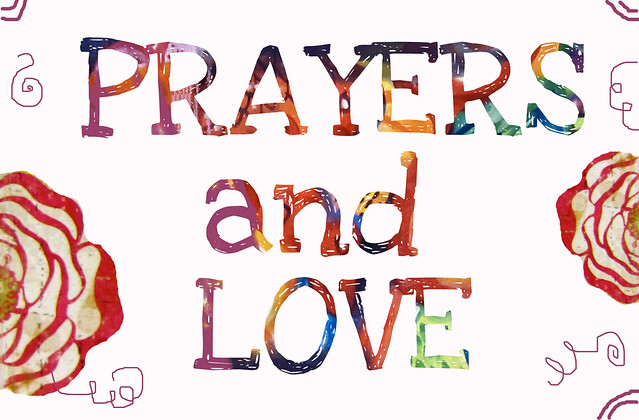 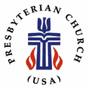 Community Presbyterian Church505 West BroadwayPlainview, MN 55964507-534-2298cpcoffice@hbci.comRev. Amy Kosari								Mark RichPastor								Administrative Assistant507-534-2298								507-738-0855Mark Rich									Tom EllringerMusic Director							Custodian (indoors)507-738-0855Adam KlavetterGroundskeeper